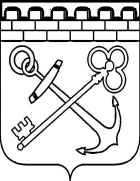 КОМИТЕТ ПО СВЯЗИ И ИНФОРМАТИЗАЦИИЛЕНИНГРАДСКОЙ ОБЛАСТИПРИКАЗОб утверждении Порядка информационного взаимодействия органов исполнительной власти Ленинградской области и государственных учреждений Ленинградской области с государственной информационной системой о государственных и муниципальных платежах	На основании приказа Федерального казначейства от 12 мая 2017 года № 11н «Об утверждении порядка ведения государственной информационной системы о государственных и муниципальных платежах» и постановления Правительства Ленинградской области от 07 сентября 2018 года № 325 «Об организации информационного взаимодействия с государственной информационной системой о государственных и муниципальных платежах» 
п р и к а з ы в а ю: Утвердить Порядок информационного взаимодействия органов исполнительной власти Ленинградской области и государственных учреждений Ленинградской области с государственной информационной системой о государственных и муниципальных платежах в соответствии с приложением к настоящему приказу.Рекомендовать органам местного самоуправления Ленинградской области при взаимодействии с государственной информационной системой о государственных и муниципальных платежах руководствоваться положениями утверждаемого порядка.Председатель Комитетапо связи и информатизацииЛенинградской области                                                                          В.А. КузнецоваПРИЛОЖЕНИЕ к приказу Комитета по связии информатизации Ленинградской областиот «____»__________201__ № __Порядок информационного взаимодействия органов исполнительной власти Ленинградской области и государственных учреждений Ленинградской области с государственной информационной системой о государственных и муниципальных платежахОбщие положения Настоящий Порядок разработан на основании приказа Федерального казначейства от 12 мая 2017 года № 11н «Об утверждении порядка ведения государственной информационной системы о государственных и муниципальных платежах» (далее – приказ № 11н), постановления Правительства Ленинградской области от 07 сентября 2018 года № 325 «Об организации информационного взаимодействия с государственной информационной системой о государственных и муниципальных платежах» и определяет:порядок регистрации участников косвенного взаимодействия с государственной информационной системой о государственных и муниципальных платежах (далее – ГИС ГМП);порядок взаимодействия с ГИС ГМП.Порядок регистрации участников косвенного взаимодействия с ГИС ГМП Для регистрации в ГИС ГМП участник косвенного взаимодействия: направляет в адрес Комитета по связи и информатизации Ленинградской области (далее - Комитет) официальное письмо с просьбой об организации регистрации органа/организации в ГИС ГМП (далее - заявка). Заявка должна содержать следующую информацию об органе/организации:полное наименование;ИНН;КПП;ОГРН (ОГРНИП);полномочие, которое планируется осуществляться участником информационного взаимодействия в ГИС ГМП. Полномочие определяется в соответствии с пунктом 2.3 Порядка ведения ГИС ГМП, утвержденного приказом № 11н.К заявке прилагается копия правового акта, подтверждающего право получать информацию из ГИС ГМП при предоставлении государственных услуг и (или) выполнении государственных функций.По факту получения заявки Комитет формирует сводную заявку на регистрацию новых участников косвенного взаимодействия в ГИС ГМП, от которых поступили такие запросы в данный период, и направляет для регистрации в адрес Управления Федерального казначейства по Ленинградской области (далее - Управление). По результатам рассмотрения заявки и при положительном решении Управление присваивает новому участнику косвенного взаимодействия уникальный регистрационный номер и возвращает заявку в Комитет с соответствующей отметкой.При получении информации от Управления Комитет информирует письменно орган/организацию о регистрации или об отказе регистрации в ГИС ГМП, а также при положительном решении – сообщает уникальный регистрационный номер. В случае необходимости внесения изменений в сведения об участнике или прекращения доступа участника к ГИС ГМП следует выполнять действия, аналогичные изложенным в пункте 2.1 настоящего Порядка. Дополнительно в заявке указывается уникальный регистрационный номер участника.К такой заявке прилагается копия правового акта, в соответствии с которым осуществляется внесение изменений в сведения об участнике или прекращение доступа участника соответственно.Порядок взаимодействия с ГИС ГМП Для взаимодействия с ГИС ГМП уполномоченные лица органа/организации должны быть зарегистрированы в автоматизированной информационной системе «Межведомственное электронное взаимодействие в Ленинградской области» (АИС «Межвед ЛО»).  Доступ к АИС «Межвед ЛО» организуется только абонентам Единой сети передачи данных (ЕСПД). Порядок подключения к ЕСПД установлен постановлением Правительства Ленинградской области от 19.06.2017 № 229 «О правилах присоединения к единой сети передачи данных Ленинградской области и правилах ее использования».Для регистрации новых пользователей в АИС «Межвед ЛО» направляется в адрес Комитета заявка по форме приложения 1 к настоящему Порядку. Электронная версия формы заявки размещена на внутреннем портале Администрации Ленинградской области в разделе «Межведомственное электронное взаимодействие». Для каждого нового пользователя указывается уникальный адрес электронной почты. По результатам подключения пользователей на указанный в заявке адрес электронной почты поступит информация для доступа в систему (логин, пароль). Для направления информации в ГИС ГМП или получения информации из ГИС ГМП пользователь АИС «Межвед ЛО» использует (выбирает) сервисы Казначейства. Руководство пользователя системы и другие методические материалы доступны в разделе «Документы» портала АИС «Межвед ЛО». Для осуществления автоматической выгрузки информации в ГИС ГМП из информационных систем по ведению бухгалтерского учета, пользователи АИС «Межвед ЛО»:обеспечивают выполнение требований к форматам данных и спецификации электронного файла, создаваемого посредством эксплуатируемой информационной системы по ведению бухгалтерского учета, и необходимых для импорта данных в ГИС ГМП согласно приложениям 2 и 3 к настоящему Порядку;используют автоматизированные средства функционального компонента «Клиент ГИС ГМП» АИС «Межвед ЛО» (пользовательский раздел портала АИС «Межвед ЛО» «Начисления и платежи») для передачи в ГИС ГМП подготовленных данных, указанных в пункте 3.6.1 настоящего Порядка. Участники косвенного взаимодействия (администраторы начислений, администраторы платежей и администраторы запросов) для целей, предусмотренных приказом № 11н, вправе использовать любые государственные информационные системы Ленинградской области.Организация информационного взаимодействия с ГИС ГМП посредством иной государственной информационной системы Ленинградской области (не АИС «Межвед ЛО») осуществляется согласно инструкции, изложенной в приложении 4 к настоящему Порядку.Заявление на добавление новых пользователей в АИС «Межвед ЛО» для взаимодействия с ГИС ГМППросим Вас зарегистрировать указанных ниже должностных лиц в Автоматизированной информационной системе «Межвед ЛО» и выдать персональный логин  и пароль для осуществления в рамках системы (нужное отметить):межведомственного электронного взаимодействия при предоставлении государственных и муниципальных услуг;информационного взаимодействия с филиалами ГБУ ЛО «МФЦ» на основании соглашения № _______ от _______ года между ГБУ ЛО «МФЦ» и ____указать название организации____.Настоящим подтверждаю, что сведения, указанные в заявлении соответствуют действительности и указанные должностные лица уполномочены осуществлять межведомственное электронное взаимодействие при предоставлении государственных и муниципальных услуг и информационное взаимодействие с многофункциональными центрами Ленинградской области.Руководитель организации_________________   /  __________________				«__» ____________ 20__г.Приложение 2 к ПорядкуФормат импорта данных в ГИС ГМПпродолжение таблицы:Замечание: строка с заголовком данных не включается (!) в файл для выгрузки в ГИС ГМП. Приводится справочно.Приложение 3 к Порядку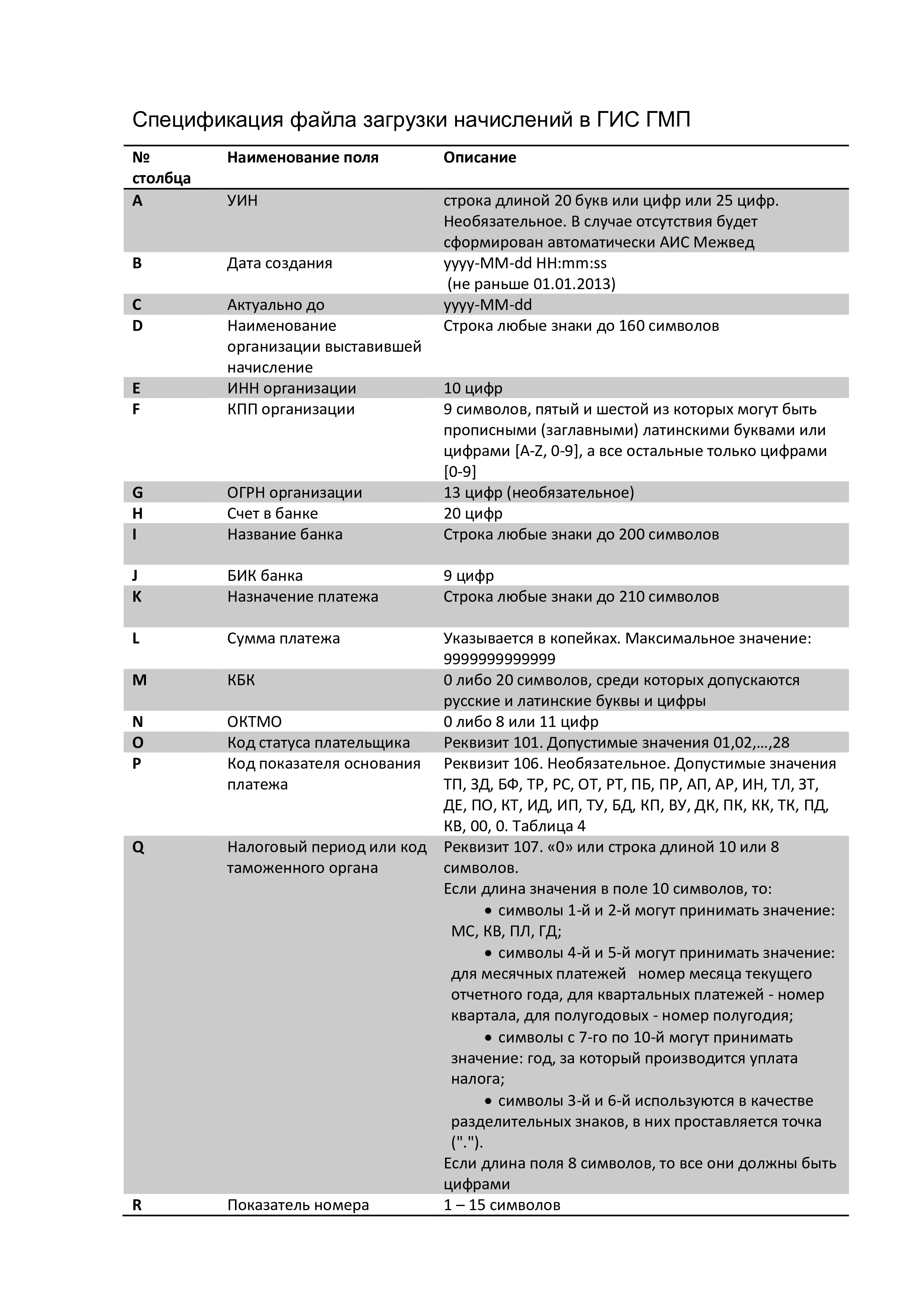 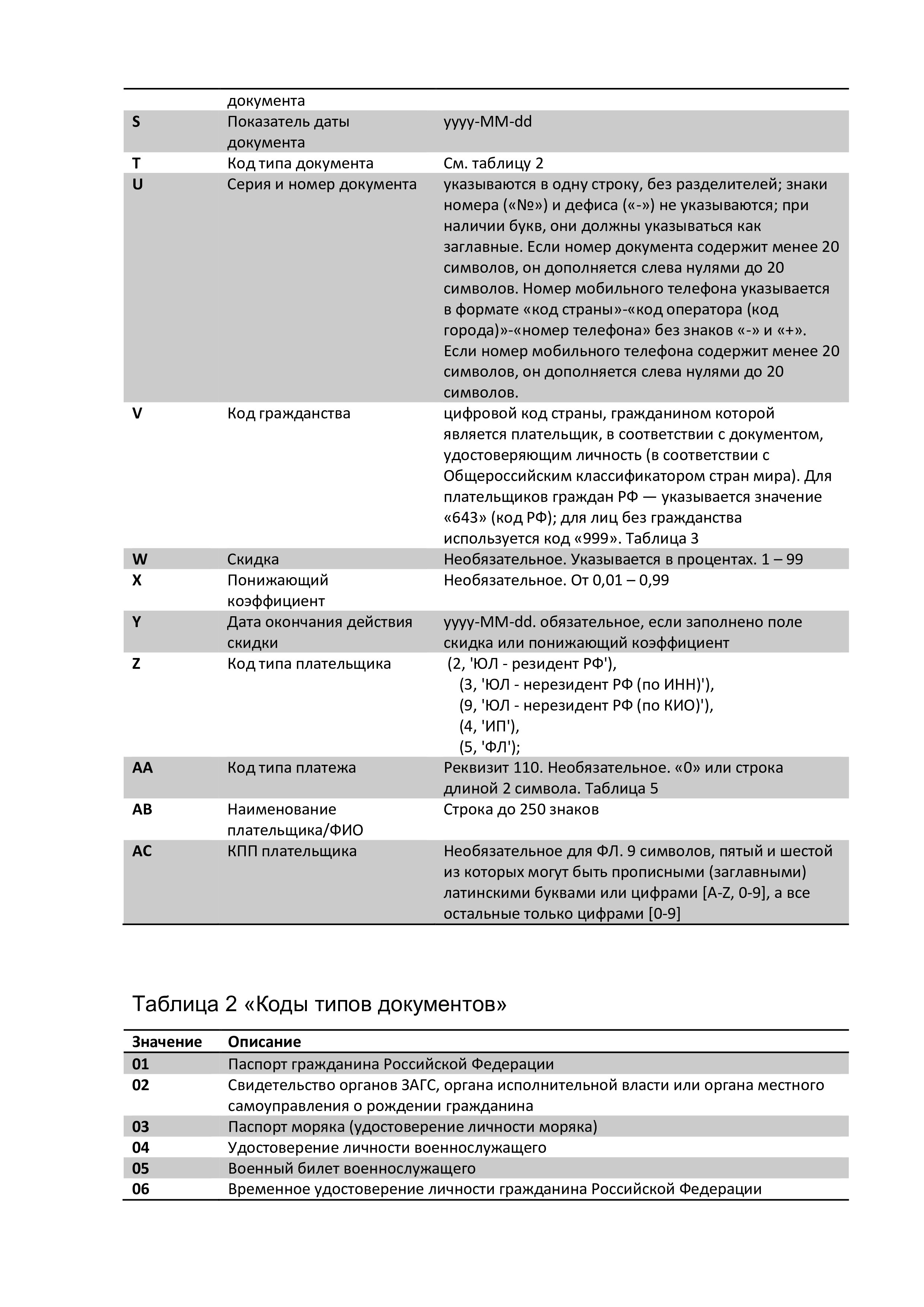 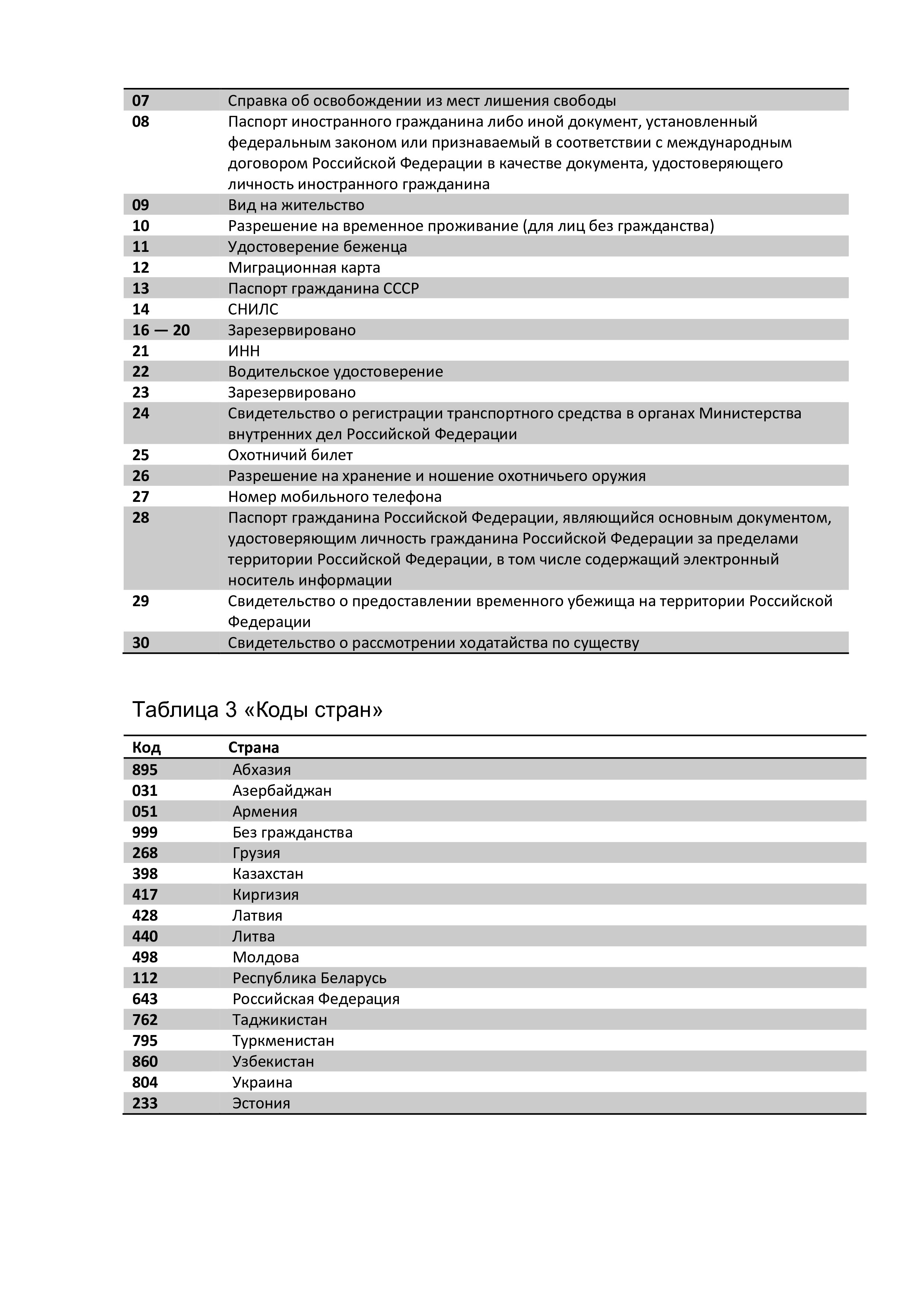 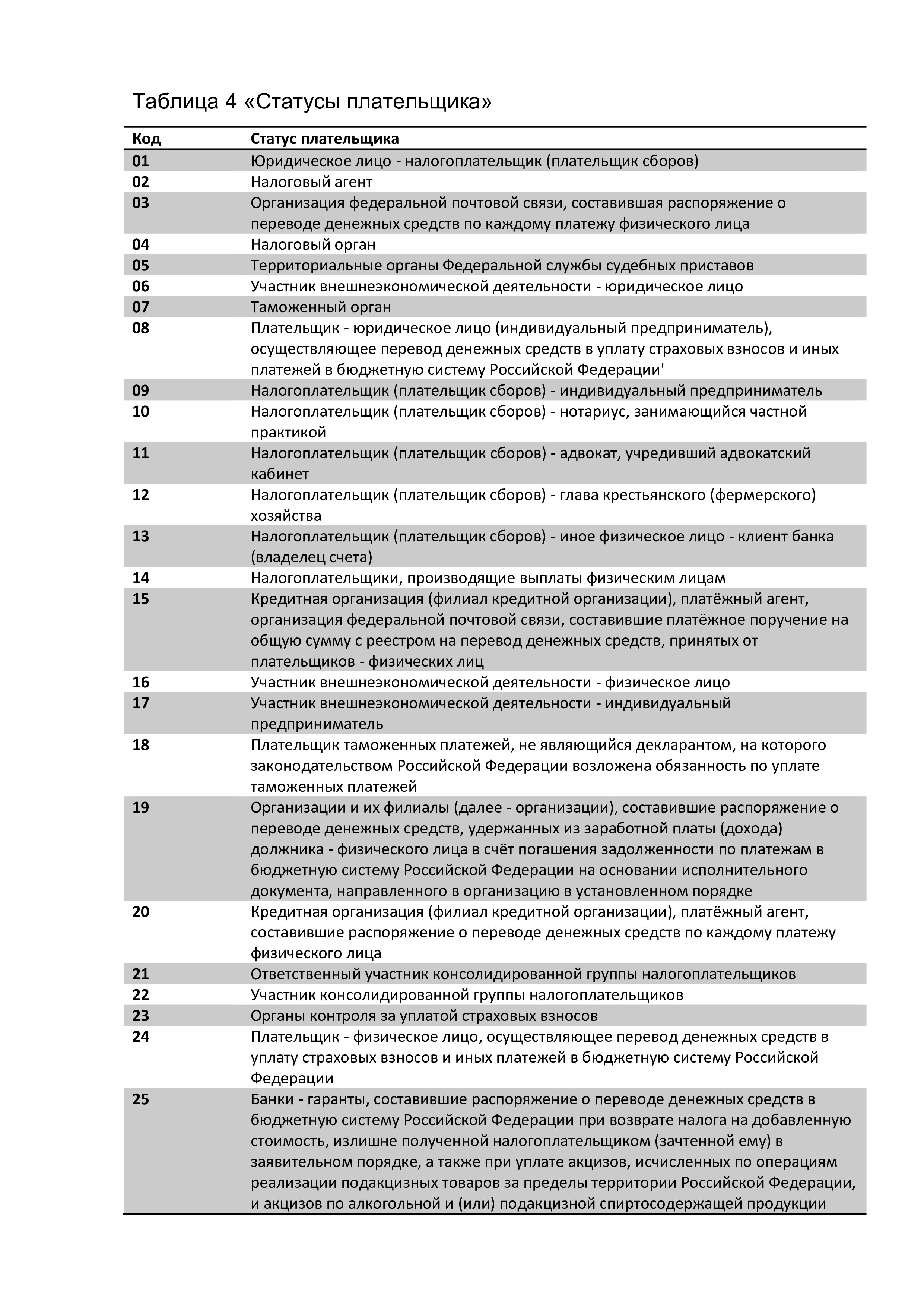 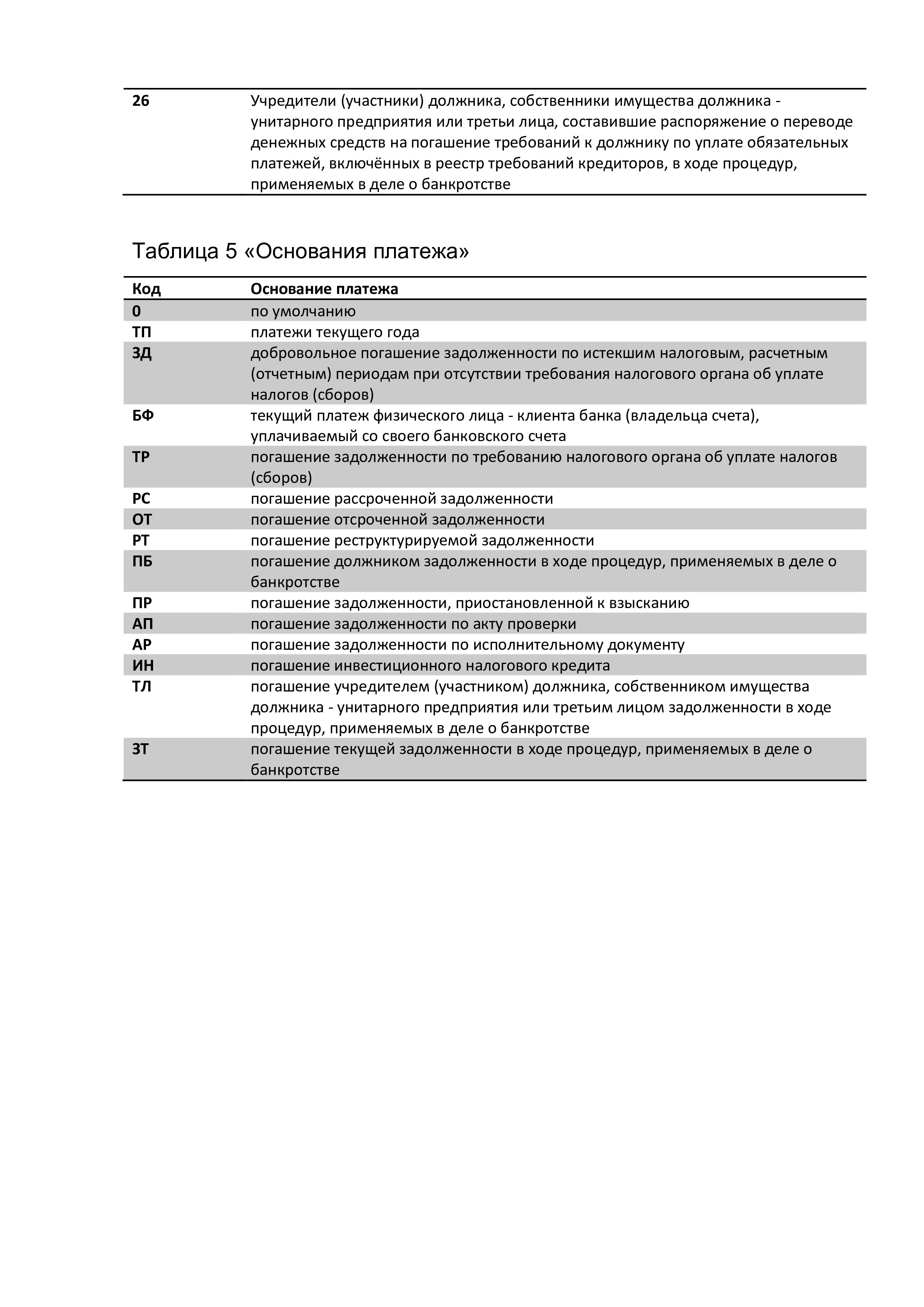 Приложение 4 к ПорядкуИнструкция по подключению внешних государственных информационных систем Ленинградской области к сервису ГИС ГМП посредством использования подсистемы «Сервисный концентратор» АИС «Межвед ЛО» Получение доступа к сервису ГИС ГМП в «Сервисном  концентраторе»УсловияДля подключения ведомственной ИС к сервису ГИС ГМП посредством использования подсистемы «Сервисный концентратор» АИС «Межвед ЛО» необходимо соблюдение следующих условий:ведомственная ИС зарегистрирована в реестре ИС Ленинградской области (инструкция по регистрации ИС в реестре опубликована по адресу: http://reestr-is.lenobl.ru/RegIs/index.jsp);запросы к веб-сервису должны соответствовать требованиям Форматов взаимодействия ГИС ГМП с информационными системами участников 1.16.5 (опубликованы по адресу: http://www.roskazna.ru/gis/gosudarstvennaya-informacionnaya-sistema-o-gosudarstvennykh-i-municipalnykh-platezhakh-(gis-gmp)/ ). все запросы, передаваемые от ведомственной ИС, должны содержать электронную подпись ИС, соответствующую методическим рекомендациям по использованию электронной подписи при межведомственном электронном взаимодействии (http://smev.gosuslugi.ru/portal/api/files/get/1562).все запросы, передаваемые от ведомственной ИС, должны содержать электронную подпись сотрудника организации, осуществляющего формирование запроса, включающую метку времени (TimeStamp). Подпись должна соответствовать методическим рекомендациям по разработке электронных сервисов и применению технологии электронной подписи при межведомственном электронном взаимодействии  актуальной версии. Получение доступаДля подключения ведомственной ИС к ГИС ГМП через «Сервисный концентратор» необходимо направить письмо-уведомление о готовности к тестированию с заголовком «Подключение к ГИС ГМП АИС «Межвед ЛО», по адресу электронной почты support-smev@e-gov.lenobl.ru. В письме должны быть указаны:наименование ведомства;наименование подключаемой системы;роль в ГИС ГМП;id администратора - код регистрации в УФК, полученный при регистрации ведомства в ГИС ГМП;soap-пакет запроса на  импорт начисления/платежа ГИС ГМП в соответствии с требованиями формата 1.16.5;контактные данные ответственных за подключение лиц.В ответном письме будет направлена точка доступа к сервису и подтверждение готовности к тестированию.Интеграция	Для проведения интеграции необходимо направить запросы интересующего типа (импорт начислений, импорт платежей, экспорт сведений) к предоставленной в ответном письме точке доступа. Если точка доступа недоступна, необходимо обратиться в техническую поддержку (телефон: 456-11-00; e-mail: tp@e-gov.lenobl.ru) и оставить заявку на открытие для информационной системы адреса http://192.168.15.63:8290).После получения доступа к точке необходимо направить запросы. В теле SOAP запроса необходимо проставить следующую мнемонику и параметры:
            <smev:Message>
                <smev:Sender>
                    <smev:Code>113201471</smev:Code>
                    <smev:Name>АИС Межвед ЛО</smev:Name>
                </smev:Sender>
                <smev:Recipient>
                    <smev:Code>RKZN35001</smev:Code>
                    <smev:Name>Казначейство России</smev:Name>
                </smev:Recipient>
<smev:ServiceName>GISGMP</smev:ServiceName>
                <smev:TypeCode>GFNC</smev:TypeCode>
                <smev:Status>REQUEST</smev:Status>
                <smev:Date><xsl:value-of select="format-dateTime(current-dateTime(),'[Y]-[M01]-[D01]T[H01]:[m]:[s].[f]Z')"/></smev:Date>
                <smev:ExchangeType>6</smev:ExchangeType>
                <smev:TestMsg>true</smev:TestMsg>
            </smev:Message>

В запросах необходимо указывать тег <smev:TestMsg>true</smev:TestMsg>, соответствующий тестовым запросам. При получении корректного ответа и получении подтверждения, что ведомственная ИС корректно отрабатывает полученные ответы, тестирование считается завершенным. Перед переходом на продуктивное взаимодействие тег <smev:TestMsg> необходимо убрать.Обращаем внимание: категорически запрещено направлять тестовые запросы без тега <smev:TestMsg>. При обнаружении нарушения участник будет отстранен от взаимодействия с ГИС ГМП.Заключительные действияПосле успешного завершения тестирования следует направить письмо-уведомление на адрес электронной почты support-smev@e-gov.lenobl.ru.от «__» _______ 2018 года№ __Приложение 1 к ПорядкуРуководителю ГКУ ЛО «Оператор «электронного правительства»______________________________От _________________________________________________________№ФамилияИмяОтчествоОрганизацияСтруктурное подразделениеДолжностьРолевая модельАдрес эл.почтыКонтактный телефонУИНДата созданияАктуально доНазвание организации выставившей начислениеИНН организации выставившей начислениеКПП организации выставившей начислениеОГРН организации выставившей начислениеСчёт в банкеНазвание банкаБИК банка02102984000204201819113082018-04-02 21:11:302018-04-01 02:00:00Орган социальной защиты населения. Выборгский муниципальный район Ленинградской области1234567890366401001105360059119740101810200000010001Северно-Западное ГУ Банка России144525225Назначение начисленияСумма начисления в копейкахКБКОКТМОКод статуса плательщика из справочникаКод показателя основания платежа из справочникаНалоговый период или код таможенного органаПоказатель номера документаПоказатель даты документаКод типа документа из справочникаСерия и номер документаКод гражданства из справочникаСкидкаПонижающий коэффициентДата действия скидкиКод типа плательщикаКод типа платежаНаименование плательщика / ФИОКПП плательщикаНазначение1230000010002018-03-3101010578860064320ФИО366401001